BẢN CAM KẾT HOÀN THÀNH NGHĨA VỤ NỘP THUẾ CHUYỂN NHƯỢNG QUYỀN SỬ DỤNG TÊN MIỀN INTERNET (Bên chuyển nhượng là cá nhân, tổ chức nước ngoài)Kính gửi: Nhà đăng ký tên miền CHUYENNGHIEP Tên cá nhân/ Tổ chức (Tôi/Chúng tôi): ........................................................................... Mã số thuế (nếu có): .........................................................................................................Số CMTND/ Hộ chiếu/ĐKKD: ..................... Ngày cấp: ................. Nơi cấp: .................Địa chỉ liên hệ/ Trụ sở: .................................................................................................... Điện thoại: .............................. Email: ............................................................................. Là chủ thể (Bên chuyển nhượng) tên miền ...................................................................... Thông tin về tên miền chuyển nhượng như sau: Ngày đăng ký...................................................................................................Ngày hết hạn: .................................................................................................. Tên miền đang được quản lý tại Nhà đăng ký:................................................ Trạng thái: đang hoạt động bình thường, không có tranh chấp, không vi phạm quy định về quản lý và sử dụng tài nguyên Internet. Hiện tại tên miền đang trong quá trình chuyển nhượng quyền sử dụng cho Bên Nhận chuyển nhượng là: ............................................................Tôi cam kết hoàn thành các nghĩa vụ về thuế có liên quan tới giao dịch chuyển nhượng quyền sử dụng tên miền theo quy định và chịu trách nhiệm trước pháp luật Việt Nam về các nội dung đã nêu ở trên.	Trân trọng cảm ơn./.  	 	................, ngày ….. tháng …… năm …............ 	 	Cá nhân/Người đại diện theo pháp luật (nếu là tổ chức) cam kết  	 	(Ký, ghi rõ họ tên cá nhân hoặc người đại diện của tổ chức và đóng dấu) 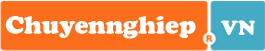 CỘNG HOÀ XÃ HỘI CHỦ NGHĨA VIỆT NAM
Độc lập - Tự do - Hạnh phúc
---------------